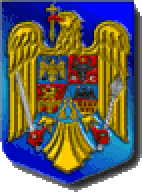 CURTEA DE APEL TÎRGU MUREŞTîrgu Mureş, str. Justiţiei, nr.1, judeţul MureşTelefon 0265-263.694, fax 0265269.199_________________________							29 decembrie 2016INFORMAREÎncepând cu data de 03 ianuarie 2017 Curtea de Apel Târgu Mureş cu sprijinul Curții de Apel Cluj lansează serviciile Info dosar şi Fişă dosar la adresa de internet www.curteadeapelmures.ro. Cele două servicii oferă părților posibilitatea să acceseze informații detaliate despre procesele aflate pe rolul instanţelor din circumscripţia sa.Informații suplimentare se regăsesc pe pagina Web sus menționată.BIROUL DE PRESĂ ALCURȚII DE APEL TÎRGU MUREȘ